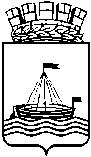                  Муниципальное АВТОНОМНОЕ ДОШКОЛЬНОЕ ОБРАЗОВАТЕЛЬНОЕ                                            Учреждение ДЕТСКИЙ САД № 134 ГОРОДА ТЮМЕНИ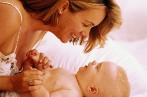                           Воспитание речевого слуха.                                   Консультация для родителей                                              и воспитателей                                                                       Учитель-логопед: Виноградова О.В.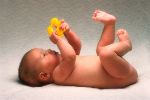             Человек с самого рождения существует в постоянном окружении многообразных звуков. Воспринимая их, он ориентируется в среде, общается с другими людьми, обменивается опытом игровой, учебной и трудовой деятельности. В процессе слушания ребенок получает различную информацию. Во - первых, он узнаёт о чем говорится. Во- вторых, кто говорит (понять это помогают характерные индивидуальные особенности голоса каждого человека). Наконец, как говорят, т.е. с каким эмоциональным отношением. Смысл слов, фраз и целых сообщений передаётся в устной речи с помощью комбинации звуков. Правильное произношение звуков речи является важным условием точного понимания высказывания окружающими. В процессе восприятия детьми речи и усвоения произносительных навыков ведущая роль принадлежит слуховому анализатору, который, взаимодействуя с речедвигательным анализатором, направляет и контролирует работу речевых органов. Это взаимодействие наблюдается с самого рождения ребенка.Через 12 часов после рождения ребенок уже способен отличить человеческую речь от других звуков и реагирует на нее едва заметными движениями. Интересно, что дети предпочитают связную речь повторению произвольного набора слогов.Новорожденный может безошибочно отличить голос матери от голосов других людей. Прослушивание собственного голоса, записанного на магнитофон, успокаивает ребенка, когда он плачет.Современные исследования показывают, что младенец способен уловить разницу между родным и незнакомым языком.В последующие месяцы первого года жизни отмечается дальнейшее развитие слухового анализатора. Ребенок начинает более тонко различать звуки окружающего мира, голоса людей и отвечать на них различным образом. Однако в этом возрасте работа слухового анализатора продолжает протекать на уровне первой сигнальной системы. Те слова и фразы, которые ребенок начинает «понимать», выступают для него в недостаточно расчлененном виде и мало чем отличаются от прочих звуков, являющихся сигналами предметов и явлений окружающего мира (лай собаки, звонок будильника и т.п.).Так ребенок 6-8 месяцев уже способен правильно «отвечать» на слово «часы» указыванием на соответствующий предмет. Но такое же действие он выполняет, если произнести не часы, а похожие по звучанию слоги: ти- ть или ки- кь. Таким образом ребенок узнает слово по его ритму, общему звуковому облику. Входящие же в состав слова звуки воспринимаются еще обобщенно и потому могут быть заменены другими акустически сходными звуками. 	Развитие функции слухового анализатора на втором и третьем году жизни ребенка, связанное с интенсивным формированием у него второй сигнальной системы, характеризуется постепенным переходом от обобщенного восприятия фонетической (звуковой) структуры речи ко все более дифференцированному. Если в конце первого года ребенок улавливает в речи главным образом интонацию и ритм, то на втором году жизни он начинает более точно дифференцировать звуки речи, звуковой состав слов. Примерно к началу третьего года жизни ребенок приобретает способность различать на слух все звуки речи. И по мнению известных исследователей речевого слуха детей ( Ф.А. Рау, Ф.Ф. Рау, Н.Х. Швачкин, Л.В. Нейман), фонематический слух ребенка оказывается достаточно сформированным. Однако его развитие, совершенствование продолжается у взрослых. Решающим фактором развития фонематического слуха ребенка является развитие его речи в целом в процессе общения с окружающими людьми. 	Следует особо отметить, что формирование фонематического слуха протекает в тесном взаимодействии с развитием артикуляции; причем наряду с общеизвестной зависимостью артикуляции от слуха отмечается и обратная зависимость: умение произнести тот или иной звук значительно облегчает ребенку его различение на слух. Закрепление правильного звукопроизношения во многом зависит от слухового контроля. Слуховой контроль над произношением сохраняет существенное значение и после того, как оно прочно усвоено и автоматизировано. Об этом можно судить по фактам постепенного расстройства произношения при потере или резком снижении слуха даже взрослого человека. Наиболее отчетливо проявляется зависимость состояния произношения от слуха при врожденной или наступившей в раннем периоде глухоте, которая влечет за собой немоту.	Слуховое восприятие может быть активным и целенаправленным лишь при условии достаточной сформированности устойчивого и концентрированного внимания.Очень часто в литературе можно встретить слова «развиваем», «формируем», относящиеся как к фонематическому слуху, так и к фонематическому восприятию, несмотря на то, что и здесь существует строгая градация. Фонематический слух - это естественный звуковой анализ и его у детей мы можем только развивать. Фонематическое восприятие - это искусственный звуковой анализ и его у детей мы можем только формировать. В современной педагогической, психологической и методической литературе используются разные термины для обозначения фонематического слуха: речевой слух, фонематический слух, фонематическое восприятие.Термин речевой слух обозначает способность различать в речевом потоке отдельные звуки речи, обеспечивающую понимание слов и их значений. Без речевого слуха речевое общение невозможно. Речевой слух начинает формироваться у детей при восприятии речи окружающих и при собственном проговаривании. Речевой слух представляет собой составной элемент языкового чутья. В связи с обучением чтению и письму механизм речевого слуха изменяется, так как формируется умение звукобуквенного анализа с учетом правил графики родного языка. Всё это связано с необходимостью ориентировки в морфемном составе слова и словообразования. Приемы формирования речевого слуха различны: практика восприятия на слух и говорения; фонетический анализ и синтез и пр. Термин речевой слух употребляется в методической литературе по русскому языку и методике развития речи.  В психологических исследования и логопедии речевой слух называют фонематическим слухом. (Т.В. Волосовец).Фонематический слух - тонкий систематизированный слух, обладающий способностью осуществлять операции различения и узнавания фонем, составляющих звуковую оболочку слова.По определению Н.И. Жинкина фонематический слух - способность человека различать звуки речи. Само слово «способность» указывает на то, что в человеке, что- то заложено, дано как бы природой и способно к развитию.Фонематический  слух это:способность опознавать звук в речевом потоке;способность различать слова, состоящие из одних и тех же фонем, но расположенных в определенной последовательности (насос - сосна);способность различать слова с оппозиционными фонемами, близкими по артикуляционными признаками (удочка - уточка, дуб- зуб, крыша- крыса);способность различать слова,  содержащие несколько оппозиционных фонем (бочка – почка - ночка).От 3 до 7 лет у ребенка все более развивается навык слухового контроля  за своим произношением, умение исправлять его в некоторых случаях.Начальный этап.-Различение неречевых звуков«Посидим в тишине», и называем все звуки какие слышим.Игра «Слышим-хлопаем»  взрослый называет слова, а дети должны поднять руку или хлопнуть в ладоши, когда услышат заданный звук.Для более старших детей задания «Узнай какой звук?»Цель: развивать фонематический слух.Оборудование: цветные фишки: красные для обозначения гласных, синие — для обозначения согласных звуков.Взрослый произносит звуки, а дети выкладывают на парте в ряд фишки соответствующего цвета.Игра «Кто больше услышит?»	Цель: развивать фонематический слух, умение выделять в потоке речи повторяющийся чаще всего звук.Оборудование: стихотворения, в которых часто повторяется один и тот же звук.Взрослый читает стихотворение, а дети называют звук, который чаще всего слышали.